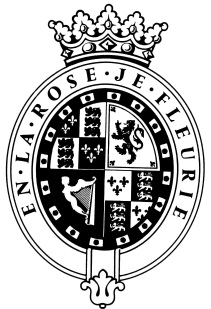 GOODWOODThe RoleThe Assistant Greenkeeper will be part of Golf Course Maintenance Team and report to the Head Greenkeeper.About usGoodwood is a quintessentially English estate, set in 12,000 acres of rolling West Sussex countryside. Rooted in our heritage, we deliver extraordinary and engaging experiences in modern and authentic ways.  But what really sets us apart is our people.  It is their passion, enthusiasm and belief in the many things we do that makes Goodwood the unique place it is.Passionate PeopleIt takes a certain sort of person to flourish in such a fast-paced, multi-dimensional environment like Goodwood.  We look for talented, self-motivated and enthusiastic individuals who will be able to share our passion for Goodwood to be ‘the home of exceptional experiences’.Our ValuesThe Real Thing	       Derring-Do 	  Obsession for Perfection    Sheer Love of LifePurpose of the roleTo carry out routine golf course maintenance tasks as directed by either the Head Green Keeper or Deputy, in accordance with the Golf Course Policy and Continual Development Training Scheme.Key responsibilitiesTo establish and maintain effective, respectful working relationships with managers and colleagues.Attend department meetings and/or operational meetings as required.To maintain Health and Safety working practices within the department.To ensure all work is carried out to the required standard as outlined and trained within the Company continual development training scheme.Qualities you will possessPassion for what you doPositive and friendly with a “can do attitude”Attention to detail Ability to prioritise and organiseProactiveTake responsibility for yourselfConfident to make decisions and to stand by themGood negotiation and influencing skillsExcellent communicatorA sense of fun!What do you need to be successful? Possess a relevant qualification or demonstrate a history of working to a high standard of excellence.Always inspired by Goodwood’s heritageDaring to surprise and delightStriving to do things even betterSharing our infectious enthusiasm